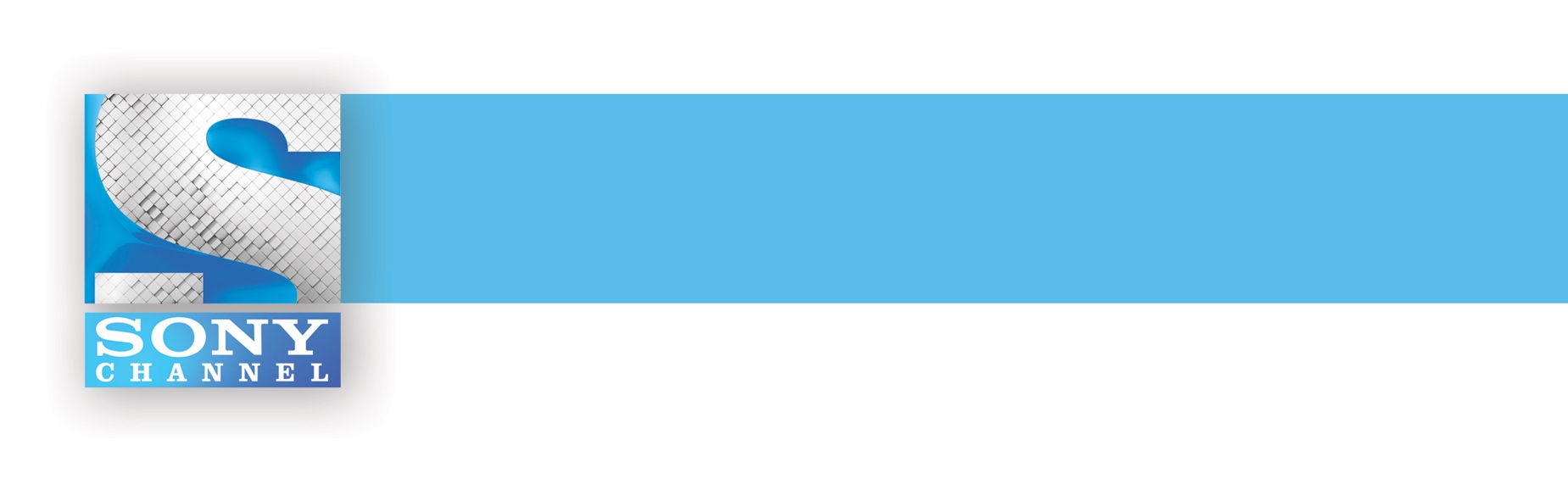 Aklı Havada – Sony Channel’de Gösteriliyor15 Temmuz Cumartesi, Saat: 20:00 Tekrarı: 00:55Orijinal İsmi: Up in the AirYapım Yılı: 2013Ülke: ABDYönetmen: Jason ReitmanSenaryo: Jason Reitman ,  Sheldon TurnerOyuncular: George Clooney, Zach Galifianakis, Anna Kendrick, Vera Farmiga, Jason BatemanIMDB Notu: 7.4Türü: Dram, RomantikSüre: 1s49dk6 dalda Oscar ödülüne layık görülen ve en iyi senaryo dalında Altın Küre ödülü bulunan, başrollerinde 2 Oscar ödüllü George Clooney’in oynadığı Aklı Hava’da, şifresiz ve Türkçe dublajlı olarak Sony Channel ekranlarında.Özet: Tüm zamanı uçaklarda seyahat halinde geçen bir insan kaynakları elemanı, çalıştığı şirketin seyahat bütçesini küçültmesi üzerine kendini hiç beklenmedik bir mücadele içinde bulur. Ryan Bingham, yıllardır ulaşmaya çalıştığı 5 milyon uçuş mili hedefine ulaşmak üzereyken çalıştığı şirket tasarruf önlemlerini gerekçe göstererek, bundan sonra ofisten işlerini yürütmesi gerektiğini söyler. Yeni hayatına alışması çok kolay olmayacaktır. İletişim İçinExcel İletişim ve Algı YönetimiDoğan FIRATdogan.firat@excel.com.tr 0530 879 02 93